Lesson 8: Apliquemos la multiplicación de fraccionesStandards AlignmentsTeacher-facing Learning GoalsSolve problems involving multiplication of fractions.Student-facing Learning GoalsResolvamos problemas acerca de banderas.Lesson PurposeThe purpose of this lesson is for students to apply what they have learned about fraction multiplication to solve problems.In previous lessons, students developed an understanding of how to find products of fractions both with an area context and with no context. The purpose of this lesson is to use this knowledge to solve problems about different national flags. Students work with problems where the side lengths are given and they are finding the area in square units of a particular region. They also solve problems where they are determining what fraction of the flag a certain region is. The distinction between these two types of problems is subtle, but is important as the answer to the first problem involves square units but units are not needed for the second problem.This lesson has a Student Section Summary.Access for: Students with DisabilitiesRepresentation (Activity 2) English LearnersMLR7 (Activity 1)Instructional RoutinesNumber Talk (Warm-up)Lesson TimelineTeacher Reflection QuestionAs you finish up this section, reflect on the norms and activities that have supported each student in learning math. List ways you have seen each student grow as a young mathematician throughout this work. List ways you have seen yourself grow as a teacher. What will you continue to do and what will you improve on in the next unit?Cool-down(to be completed at the end of the lesson)  5minLa bandera de ChadStandards AlignmentsStudent-facing Task StatementEl área de esta bandera de Chad es  centímetros cuadrados. Las secciones azul, amarilla y roja son todas iguales. ¿Cuál es el área de la parte azul de la bandera? Explica o muestra tu razonamiento.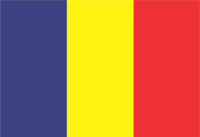 Student Responses or  or  square centimeters or equivalent.Addressing5.NF.B.4.a, 5.NF.B.6Warm-up10 minActivity 120 minActivity 215 minLesson Synthesis10 minCool-down5 minAddressing5.NF.B.6